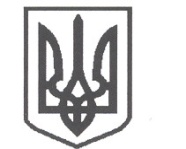 УКРАЇНАСРІБНЯНСЬКА СЕЛИЩНА РАДАЧЕРНІГІВСЬКОЇ ОБЛАСТІВИКОНАВЧИЙ КОМІТЕТРІШЕННЯ09 квітня 2021 року     					              	      	№ 117	смт СрібнеПро розгляд заяви  гр. ТРЕУСА О.Г.,жителя  вул. Першотравнева 12а, с.Харитонівка,  Чернігівської області   Розглянувши заяву гр. ТРЕУСА Олександра Григоровича (учасника бойових дій), жителя вул. Першотравнева 12а, с.Харитонівка, Чернігівської області  та матеріали, подані до виконкому про надання матеріальної допомоги, керуючись ст. 34 Закону України «Про місцеве самоврядування в Україні», у рамках виконання Про  затвердження  Програми  соціальної підтримки учасників бойових дій та членів їх сімей, що проживають на території Срібнянської селищної ради на 2021 -2026 роки, затвердженої рішенням тридцять шостої сесії сьомого скликання Срібнянської селищної ради від 13 жовтня 2020 року, виконавчий комітет селищної ради вирішив:Надати матеріальну допомогу жителю вул. Першотравнева 12а, с.Харитонівка, Чернігівської області  ТРЕУСУ Олександру Григоровичу в розмірі – 1000 (одна тисяча) грн.Відділу   бухгалтерського   обліку   та   звітності   провести   виплатуодноразової грошової допомоги гр. ТРЕУСУ Олександру Григоровичу у розмірах згідно з п. 1  цього рішення.Контроль  за   виконанням  цього   рішення  покласти  на  керуючогосправами (секретаря) виконавчого комітету І.ГЛЮЗО.Селищний голова						О.ПАНЧЕНКО